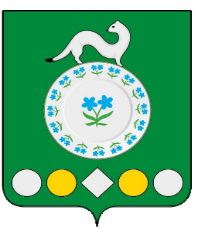 Российская ФедерацияИркутская областьУсольский муниципальный районМишелевское городское поселениеД У М АР Е Ш Е Н И ЕОт ___________г.				     				№ _______р.п. МишелевкаОб утверждении прогнозного плана приватизации муниципального имущества Мишелевского муниципального образования на 2023 год В соответствии с Федеральными законами от 21.12.2001 №178-ФЗ «О приватизации государственного и муниципального имущества», от 06.10.2003 №131-ФЗ «Об общих принципах организации местного самоуправления в Российской Федерации», руководствуясь статьями 31, 47 Устава Мишелевского муниципального образования, Дума Мишелевского муниципального образования,Р Е Ш И Л А:1.Утвердить прогнозный план приватизации муниципального имущества Мишелевского муниципального образования на 2023 год согласно приложению к настоящему решению.2. Опубликовать настоящее решение в газете «Новости», разместить на официальном сайте администрации Мишелевского муниципального образования в информационно-телекоммуникационной сети «Интернет» (мишелевка.рф)  и на официальном сайте Российской Федерации в сети «Интернет» (www.torgi.gov.ru).3. Контроль за исполнением настоящего решения возложить на председателя Думы Мишелевского муниципального образования Евтеева Е.В. 4. Настоящее решение вступает в силу после его официального опубликования.Председатель Думы Мишелевского муниципального образования                                        Е.В. Евтеев Глава Мишелевского муниципального образования                               Н.А. ВалянинПриложение  Утвержденрешением Думы Мишелевского муниципального образованияот _______________ № _____  Прогнозный план приватизации муниципального имущества Мишелевского муниципального образования на 2023 год (недвижимое имущество)Ведущий специалист по экономической политике                                               Н.Н. Яшкина№ п/пНаименование объекта, кадастровый номер, обременение объекта (указать, если имеется)Адрес (местонахождение) объектаОбщая площадь (кв.м.)Цена объекта(руб.)Способ приватизации1Нежилое помещениеКадастровый номер 38:16:000012:2989Иркутская область, Усольский район,        р.п. Мишелевка,                  ул. Маяковского, дом 20, помещение 124,9На основании отчета об оценке рыночной стоимости объектааукцион